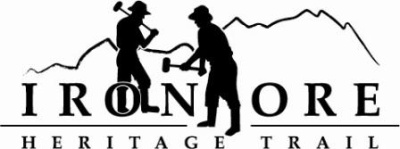 102 W. Washington Suite 232
Marquette, MI 49855
906-235-2923
ironoreheritage@gmail.comIRON ORE HERITAGE RECREATION AUTHORITY
BOARD MEETING WEDNESDAY, MAY 25, 2022, 4:30 PM ISHPEMING SENIOR CENTERDRAFT AGENDA
ROLL CALL PUBLIC COMMENT (Agenda Items – Limit to three minutes) 
APPROVAL OF CONSENT AGENDA	April MinutesApril Financials May Bills to be Paid
APPROVAL OF AGENDA OLD BUSINESSMichigan Grant Updates2021 Trust Fund Negaunee Boardwalk 2022 MNRTF Development Grant for Lakenenland 2022 MNRTF Acquisition Millage Renewal UpdateNegaunee Township Trailhead ProjectAsphalt Repair Project2023 Recreation Plan2022 Maintenance ListORV Permits, Parking Lot and AccessNEW BUSINESSOfficer ElectionsAdopt-A-Mile GroupsADMINISTRATOR REPORTBOARD COMMENTPUBLIC COMMENTADJOURNMENT  





NEXT MEETING DATE:  Wednesday, June 22, 2022, Ishpeming Senior Center and Zoom, 